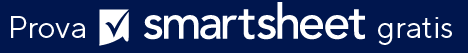 MODULO DI GESTIONE DELLE SCORTE BASE MODULO DI GESTIONE DELLE SCORTE BASE MODULO DI GESTIONE DELLE SCORTE BASE MODULO DI GESTIONE DELLE SCORTE BASE MODULO DI GESTIONE DELLE SCORTE BASE MODULO DI GESTIONE DELLE SCORTE BASE MODULO DI GESTIONE DELLE SCORTE BASE MODULO DI GESTIONE DELLE SCORTE BASE MODULO DI GESTIONE DELLE SCORTE BASE MODULO DI GESTIONE DELLE SCORTE BASE MODULO DI GESTIONE DELLE SCORTE BASE MODULO DI GESTIONE DELLE SCORTE BASE RIORDINOCODICE ARTICOLONOMEPRODUTTOREDESCRIZIONECOSTO PER ARTICOLOQUANTITÀ DI MAGAZZINOVALORE DI INVENTARIOLIVELLO DI RIORDINOGIORNI PER RIORDINO QUANTITÀ DA RIORDINARE ARTICOLO DISMESSO?OK A123Articolo AColeDescrizione articolo A10,00 $2002000,00 $50 14  100 SìRiordino B123Articolo BColeDescrizione articolo B20,00 $ 1002000,00 $5030  20NoOK0,00 $OK0,00 $OK0,00 $OK0,00 $OK0,00 $OK0,00 $OK0,00 $OK0,00 $OK0,00 $DICHIARAZIONE DI NON RESPONSABILITÀQualsiasi articolo, modello o informazione sono forniti da Smartsheet sul sito web solo come riferimento. Pur adoperandoci a mantenere le informazioni aggiornate e corrette, non offriamo alcuna garanzia o dichiarazione di alcun tipo, esplicita o implicita, relativamente alla completezza, l’accuratezza, l’affidabilità, l’idoneità o la disponibilità rispetto al sito web o le informazioni, gli articoli, i modelli o della relativa grafica contenuti nel sito. Qualsiasi affidamento si faccia su tali informazioni, è pertanto strettamente a proprio rischio.